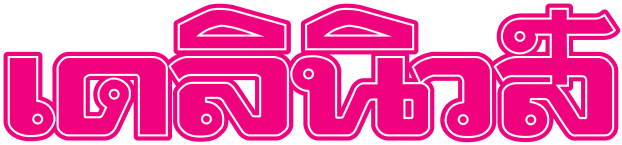 ข่าวประจำวันอังคารที่ 2 มีนาคม 2562 หน้าที่ 14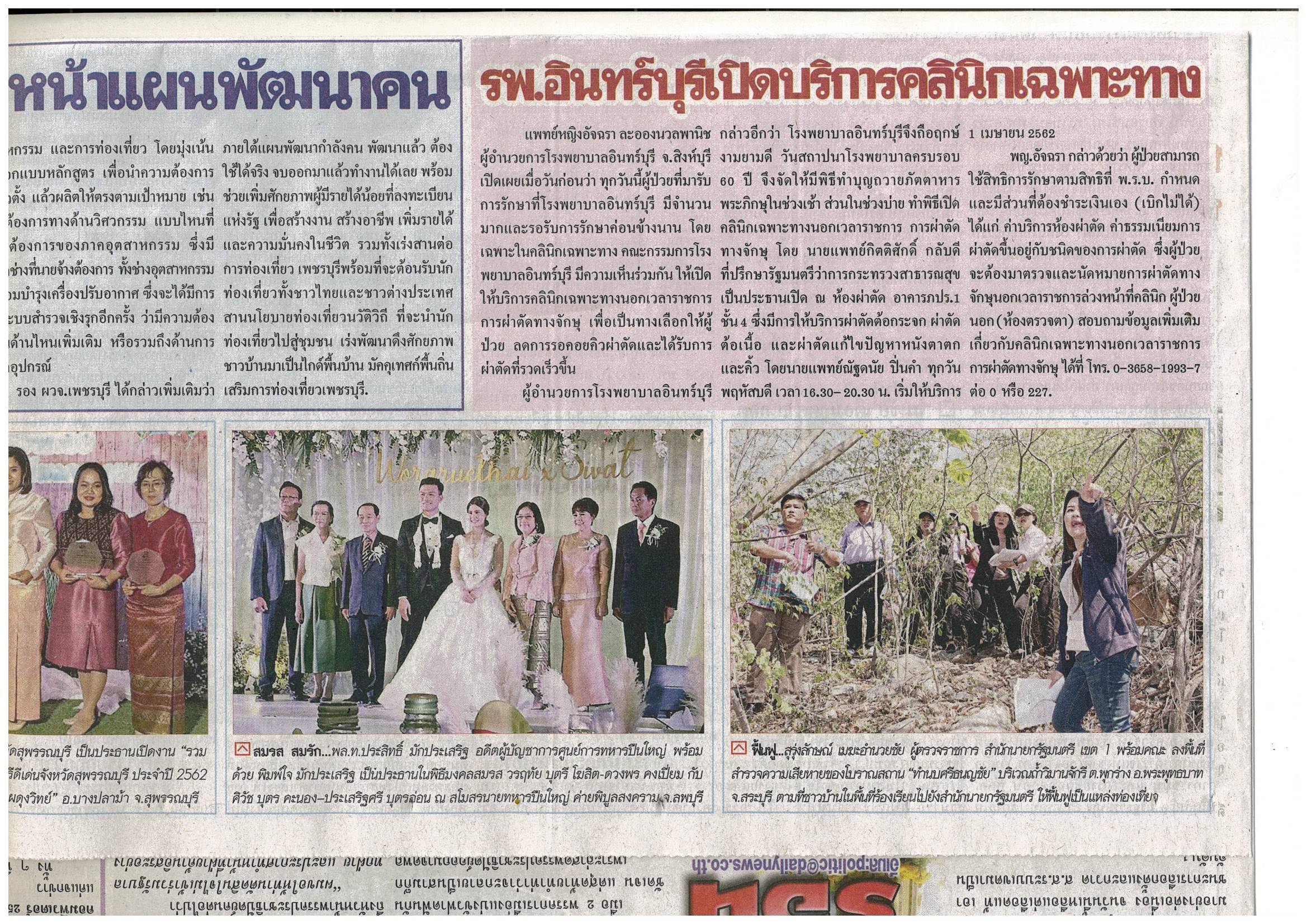 ข่าวประจำวันอังคารที่ 2 มีนาคม 2562 หน้าที่ 14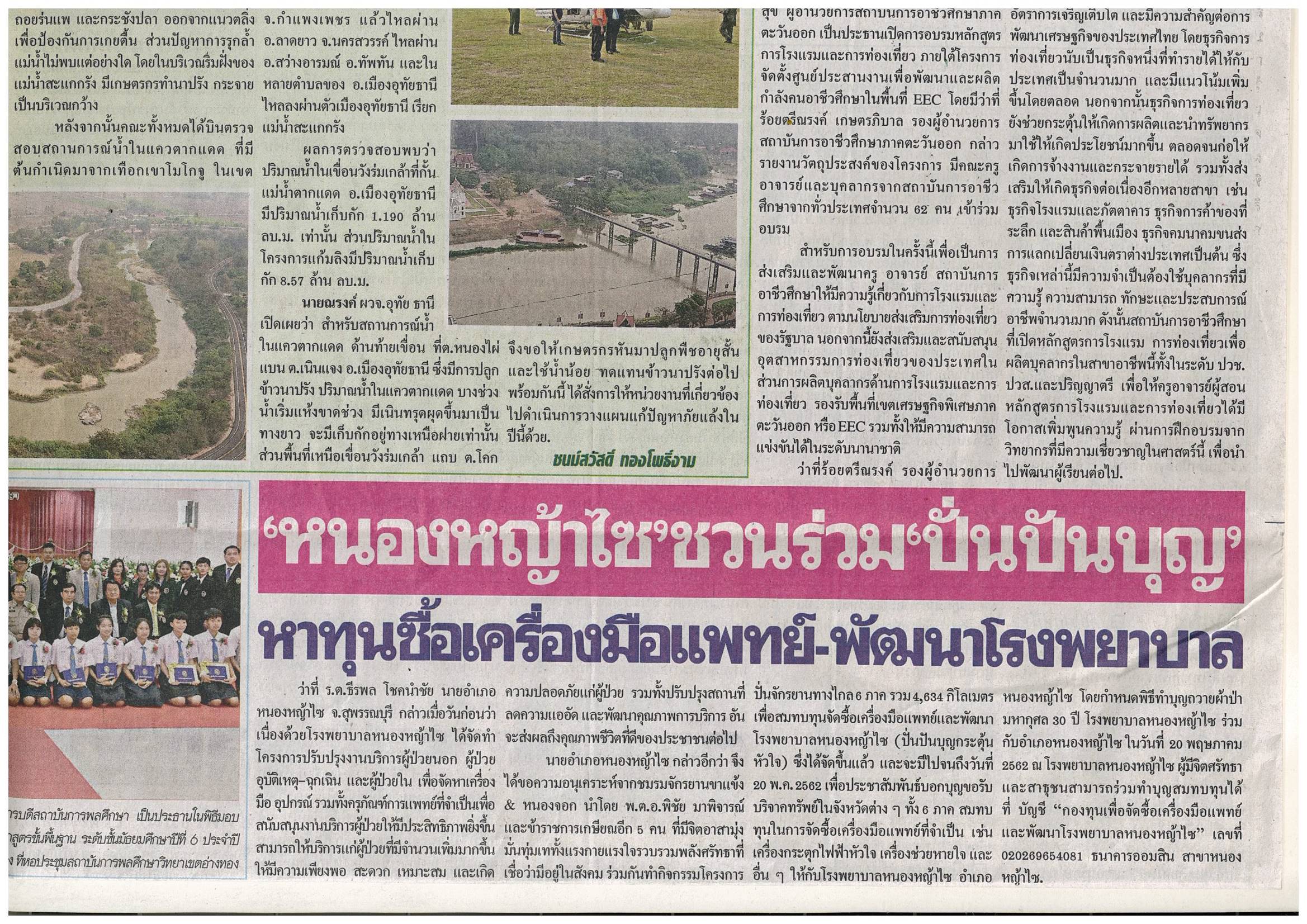 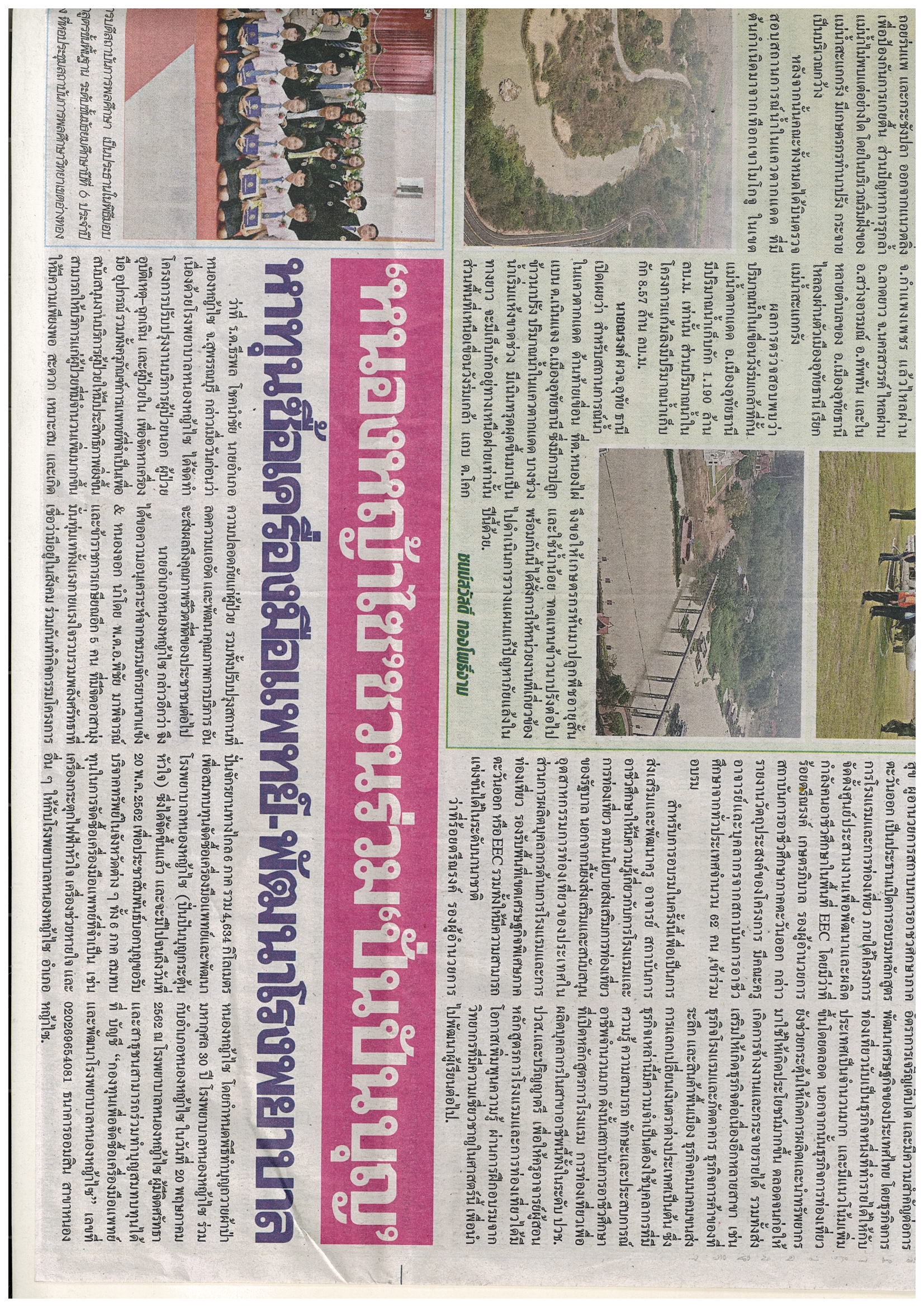 